Response Form - Consultation 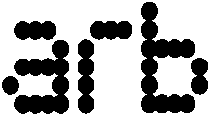 Architects Registration BoardConsultation on ARB’s investigations proceduresResponse from:(Name)(Job Title)(Organisation)(Postal address)(email address)Please complete and return to Architects Registration Board, 8 Weymouth Street, London W1W 5BU, by  on 1 September 2017.This response form may also submitted by email to professionalstandards@arb.org.uk or by fax to 020 7436 5269.Architects Registration BoardYou can access the current Investigations & PCC Rules and Complaints guidance here.Consultation QuestionsWe would welcome your general views, specifically in response to the following questions:1. Do you think that ARB’s current approach to investigating allegations against architects is effective and proportionate?2. Is the published guidance clear and accessible for those involved in the investigations process?3. Do you have any suggestions as to how ARB’s current processes might be more fair, effective, economic or comprehensive? 4. Please give any further comments you would like to make here